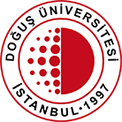 STAJ DEFTERİGENEL BİLGİLER GENEL BİLGİLER GENEL BİLGİLER Öğrenci No.Öğrenci Adı ve SoyadıFOTODoğum Yeri ve TarihiStajın Yapıldığı KurumBaşlangıç Tarihi     . . / . . / 20.     . . / . . / 20.Planlanan Gün Süresi. . .  gün / days. . .  gün / daysBitiş Tarihi. . / . . / 20. . / . . / 20Staja Sayılan Gün Süresi. . .  gün / days. . .  gün / daysBİTİŞ ONAYI BİTİŞ ONAYI BİTİŞ ONAYI .  .  .  .  .  .  .  .  .  .  .  .  .  .  .  .SORUMLU ÖĞRETİM ELEMANI..  .  .  .  .  .  .  .  .  .  .  .  .  .  .  .EĞİTİCİ PERSONEL.  .  .  .  .  .  .  .  .  .  .  .  .  .  .  .EĞİTİCİ PERSONEL